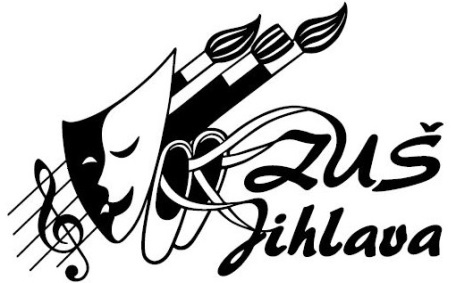 Žádost o prominutí úplaty za vzděláváníŽadatel     ……………………………………………………..……..    /zákonný zástupce žáka/	       …………………………………………………………….	       …………………………………………………………….   /adresa/Žádám o prominutí úplaty za vzdělávání pro svého syna /dceru/………………………………………………………………………Obor-oddělení ………………………………………………Třídní učitel …………………………………………………..Za měsíce ………………………………………………………Důvod ……………………………………………………………………………………………………						……………………………………………………..						Datum a podpis zákonného zástupceTřídní učitel podpis …………………………………….. souhlasí s třídní knihouV Jihlavě dne …………………………………………….